HƯỚNG DẪN LÀM BÀI THI TRẮC NGHIỆMVật dụng cần thiết để làm bài thi: Bút mực hoặc bút bi (màu xanh hoặc đen), bút chì đen (2B), tẩy chì.Điền thông tin trên phiếu trả lời trắc nghiệm: Thí sinh được phát một phiếu trả lời trắc nghiệm. Đây là tờ giấy được in sẵn để TS làm bài và để chấm bằng máy. Trước khi làm bài TS dùng bút mực hoặc bút bi điền đầy đủ thông tin (họ và tên; môn thi; số báo danh) và dùng bút chì đen tô số báo danh (hình 1).  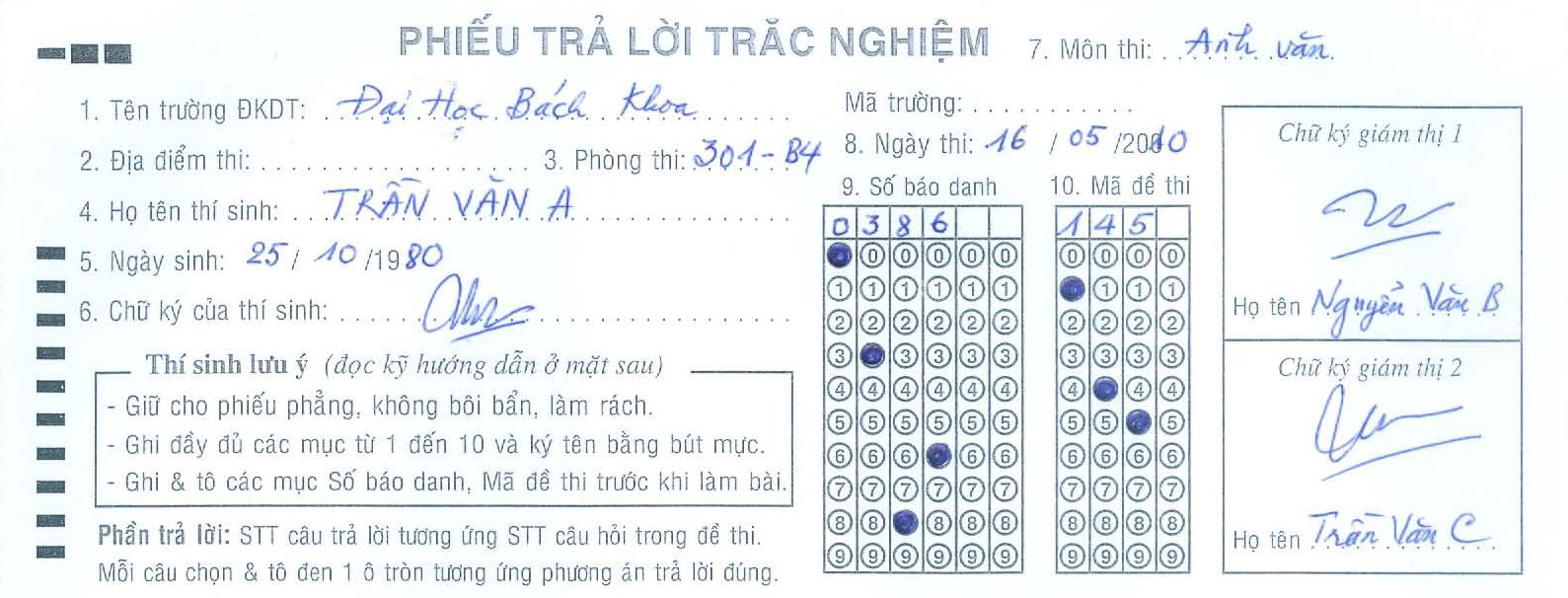 Hình 1: Hướng dẫn điền thông tinLàm bài thi: Thí sinh trả lời câu hỏi bằng cách tô đen kín ô tròn bằng bút chì 2B  tương ứng với câu trả lời được chọn; ứng với mỗi câu hỏi chỉ được tô một ô tròn (hình 2);Không gạch chéo hoặc đánh dấu chấm vào ô được chọn (hình 3);Trường hợp tô nhầm hoặc muốn thay đổi câu trả lời, TS tẩy sạch chì ở ô cũ và tô lại theo  lựa chọn mới; Tô sai với quy định trên, máy sẽ không chấm câu trả lời tương ứng và TS cũng không được tính điểm.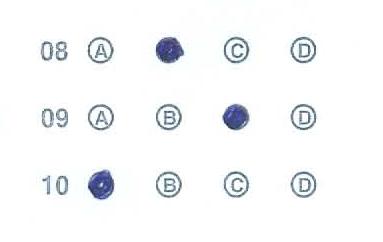 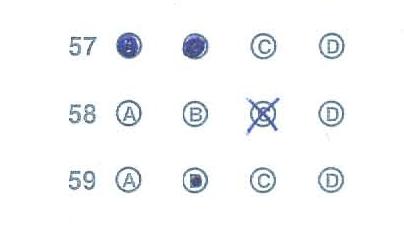 Hình 2: Tô đúng  					       Hình 3: Tô saiLưu ý: Để đảm bảo cho việc chấm tự động bằng máy, TS không được phép ghi hoặc tô bất kỳ nội dung khác với quy định đã nêu ở trên; không gấp, làm nhàu, làm rách phiếu trả lời  trắc nghiệm.Hướng dẫn làm bài thi tiếng AnhĐề thi gồm 80 câu chia thành 02 phần, tạo thành 02 đề thi độc lập:Đề thi Viết: thời gian: 90 phút, gồm 70 câu và được chia làm 4 phần. Ngữ pháp và Từ vựng: 20 câu (Từ câu 01 - 20)Cloze Test: 20 câu (Từ câu 21 - 40)Đọc hiểu: 20 câu (Từ câu 41 - 60)Cấu trúc câu: 10 câu (Từ câu 61 - 70)Đề thi Nghe: thời gian dành cho đề thi Nghe tối thiểu là 10 phút, tối đa là 15 phút. Đề thi Nghe gồm 10 câu, chia làm 02 phần.Part A: 5 câu (Câu 71 - 75): Điền thông tin còn thiếu vào chổ trống hoặc chọn True / False / No Information sau khi nghe 01 bài hội thoại.Part B: 5 câu (Câu 76 - 80): Lựa chọn đáp án đúng nhất trong số 3 lựa chọn cho sẵn sau khi nghe một bài đọc.Thí sinh được nghe 2 lần cho mỗi phần (Part A hoặc Part B). Đầu mỗi phần có giọng nói giới thiệu, hướng dẫn. Thời gian giữa 2 lần nghe và giữa 2 phần được phân bổ như sau:Part A: Thí sinh có 45 giây để đọc câu hỏi. Thí sinh nghe xong lần 1 sẽ có 25 giây để trả lời các câu hỏi, sau đó thí sinh nghe lại lần 2 và có 20 giây để kiểm tra lại các câu trả lời của mình.Part B: Thí sinh có 45 giây để đọc câu hỏi. Thí sinh nghe xong lần 1 sẽ có 25 giây để trả lời các câu hỏi, sau đó thí sinh nghe lại lần 2 và có 20 giây để kiểm tra lại các câu trả lời của mình.Sự chuyển tiếp giữa các lần nghe, và giữa 2 phần được thông báo trên băng cassette hoặc đĩa CD. 